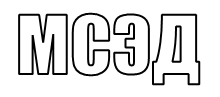 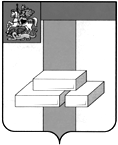 АДМИНИСТРАЦИЯГОРОДСКОГО ОКРУГА ДОМОДЕДОВОМОСКОВСКОЙ  ОБЛАСТИКОМИТЕТ ПО УПРАВЛЕНИЮ ИМУЩЕСТВОМпл.30-летия Победы, д.1, микрорайон Центральный,  г. Домодедово,  Московская область, 142000,    Тел. (496)79-24-139 E-mail: dmdd_kui@mosreg.ru  ИНН 5009027119, КПП 500901001___________  № __________	Уважаемая Юлия Александровна!Прошу Вас напечатать в ближайшем выпуске газеты «» следующее объявление:ИТОГИ АУКЦИОНА!Комитет по управлению имуществом Администрации городского округа Домодедово сообщает о том, что 25.11.2021 Комитетом по конкурентной политике Московской области подведен итог аукциона в электронной форме на право заключения договора аренды земельного участка, государственная собственность на который не разграничена, расположенного на территории городского округа Домодедово (1 лот) АЗГЭ-ДО/21-1709:Лот № 1: Наименование Объекта (лота) аукциона: земельный участок. Категория земель: земли населенных пунктов. Разрешенное использование: для ведения личного подсобного хозяйства (приусадебный земельный участок). Место расположения (адрес) Объекта (лота) аукциона: Московская область, г. о.  Домодедово, с. Вельяминово.  Кадастровый номер участка: 50:28:0110329:1071, площадь 1043 кв. м.           Начальная (минимальная) цена договора (цена лота): 104 149,80 руб. (Сто четыре тысячи сто сорок девять рублей 80 копеек), НДС не облагается. «Шаг аукциона»: 3 124,49 руб. (Три тысячи сто двадцать четыре рубля 49 копеек). Размер задатка: 104 149,80 руб. (Сто четыре тысячи сто сорок девять рублей 80 копеек), НДС не облагается. Аукцион признан состоявшимся. Победителем аукциона признан участник: Воронов Константин Юрьевич, предложивший наибольшую цену предмета аукциона: 2 044 458,09 руб. (Два миллиона сорок четыре тысячи четыреста пятьдесят восемь рублей 09 копеек), НДС не облагается, с которым будет заключен договор аренды.Протокол аукциона размещен на официальном сайте Российской Федерации, определенном Правительством Российской Федерации www.torgi.gov.ru, официальном сайте городского округа Домодедово www.domod.ru, на Едином портале торгов Московской области www.torgi.mosreg.ru, на сайте Оператора электронной площадки www.rts-tender.ru в сети Интернет.Председатель комитетапо управлению имуществом                                                         Л. В. ЕнбековаТ.Ю. Водохлебова+7 496 792 41 32